Enrolment form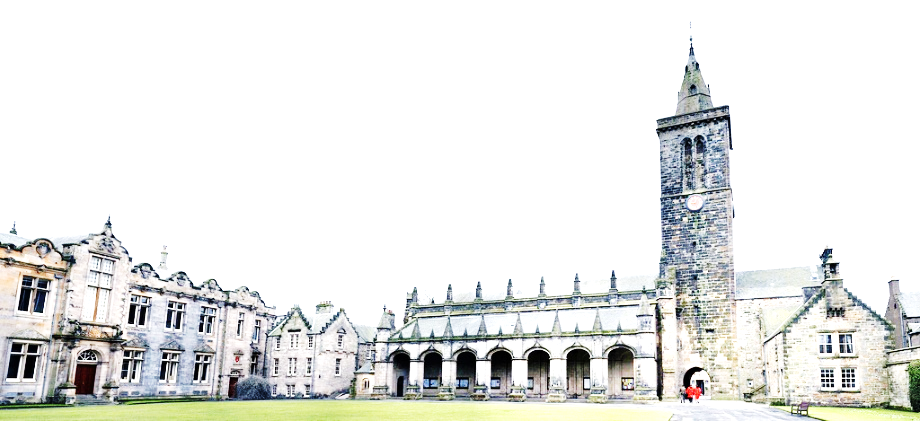 Please mark the programme you wish to attendPlease indicate dates that you wish to attend: 
…………………………………………………….Personal Information- Please complete using BLOCK CAPITALS:  Please indicate your level of English language: Do you require accommodation? English for General PurposesInternational Business and Negotiation Skills ProgrammeEnglish for TeenagersFamily name: Mr/Ms First Name(s): Address: Telephone: Fax or Email: Date of Birth: Nationality: Emergency Contact: ElementaryIntermediate High Intermediate Advanced Yes No